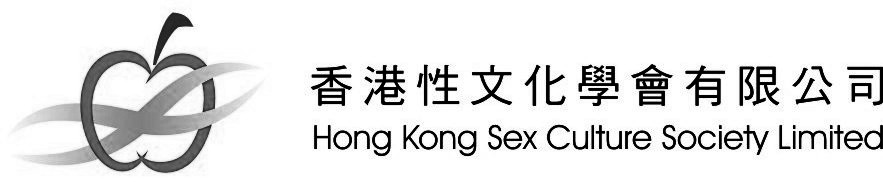 邀請主領聚會表格機構名稱：                                      聚會時間 　　：　　am /pm 至　　　：　　am /pm聚會日期：                                      出席人數：聚會地點：                                      對象年齡及有關資料：聚會類別：崇拜／主日學／團契／小組／專題講座    分享時間：約		小時			分鐘選擇「牧養及聖潔生活系列」題目(填上號即可)：選擇「基督教、民主與道德系列」題目(填上號即可)：本會主席關啟文博士講道題目：神所賜的心──世俗社會中作光作鹽備註邀請主領聚會──申請需知填妥表格請傳真回學會。申請需於最少一個月前通知，以作安排。提供給講員時間崇拜講道約三十分鐘，專題分享一小時十五分或以上。我們將主要以電郵形式聯絡及安排。請於聚會前兩星期直接與講員聯絡，查詢有關筆記及講員需用物資等事宜。各個講員皆以義務性質協助本會，歡迎團體／教會以車馬費或自由奉獻形式，直接給予各講員。（建議講員費 $500）有關聚會之安排，我們不需收取任何行政費用，歡迎團體／教會奉獻支持我們的工作。香港性文化學會有限公司為非牟利團體，所有收入全賴教會及各界人士捐助，除支持同工薪金與經常費外，亦需要大量捐款支持學會的研究和調查工作，透過出版刊物讓各界關注社會的性文化趨勢和危機、推動維護家庭價值。本會為慈善免稅團體，捐款壹佰圓或以上可憑收據申請免稅。奉獻方法本會郵寄地址：	九龍深水埗基隆街184至190號	龍祥大廈9樓A室	香港性文化學會有限公司 收如有查詢，歡迎與學會同工聯絡電話：3165-1858		傳真：3105-9656		電郵地址：info@scs.org.hk * 請登入網頁下載表格：http://www.scs.org.hk/form/index.php ＊歡迎按情況需要自訂題目，以下是本會提供的一些選擇：選擇「同性戀運動系列」題目(填上號即可)：＊歡迎按情況需要自訂題目，以下是本會提供的一些選擇：選擇「同性戀運動系列」題目(填上號即可)：＊歡迎按情況需要自訂題目，以下是本會提供的一些選擇：選擇「同性戀運動系列」題目(填上號即可)：＊歡迎按情況需要自訂題目，以下是本會提供的一些選擇：選擇「同性戀運動系列」題目(填上號即可)：＊歡迎按情況需要自訂題目，以下是本會提供的一些選擇：選擇「同性戀運動系列」題目(填上號即可)：同性戀運動系列： 認識同性戀 認識同性戀 認識同性戀運動 認識同性戀運動 性傾向歧視條例的反思 基督徒如何看同性「婚姻」？ 基督徒如何看同性「婚姻」？ 婚姻值得維護嗎？ 婚姻值得維護嗎？ 跨性別運動的最新發展 其他： 其他：選擇「性倫理系列」題目(填上號即可)：選擇「性倫理系列」題目(填上號即可)：選擇「性倫理系列」題目(填上號即可)：選擇「性倫理系列」題目(填上號即可)：選擇「性倫理系列」題目(填上號即可)：性倫理系列：性倫理系列： 聖經支持同志神學嗎？ 聖經支持同志神學嗎？ 性開放對教會的挑戰及回應 娼妓合法化的爭議 娼妓合法化的爭議 維護生命─墮胎的倫理討論 維護生命─墮胎的倫理討論 其他：牧養系列： 如何與青少子女談性說愛（家長講座） 如何與青少年談性說愛
（青少牧養） 談談情，說說愛——
LOVE SECRETS 談談性，說說愛——
SEX SECRETS 單身、遲婚的挑戰 香港家庭現況與危機 同居——婚姻的另類選擇？ 其他：聖潔生活系列： 真愛可以等待 從大腦科學看婚前性行為 從大腦科學看色情 從沉溺中得釋放 其他：基督教、民主與道德系列： 基督教的政治觀 基督徒的公民責任 基督教如何看民主？ 家庭價值與自由民主社會其他：　經文：提後一7：「因為神賜給我們，不是膽怯的心，乃是剛強、仁愛、謹守的心。」 簡介：在世俗洪流中作光作鹽，基督徒的價值經常受到攻擊、嘲笑和標籤，所以也難免「膽怯」。讓我們回到聖經，學習如何用「剛強、仁愛和謹守的心」去回應當代社會的挑戰。聯絡人姓名：	　職位：	　電話：	　傳真號碼：	　電郵地址：		　（必須填寫）（我們將於一星期內電話聯絡閣下跟進有關申請，如有查詢，請致電3165-1858或傳真3105-9656與本會同工聯絡）1. 每月自動轉賬只適用於定期奉獻，*請下載「直接付款授權書」，寄回本會2. 劃線支票請將填妥之*「回應表」，連同劃線支票寄回本會支票抬頭「香港性文化學會有限公司」／「Hong Kong Sex Culture Society Limited」3. 銀行存款 / 櫃員機 / 網上銀行入賬直接存款到匯豐銀行戶口178-894630-838，請將入數紙連同*「回應表」傳真3105-9656或寄回本會